                 Maryland Reflexology Association 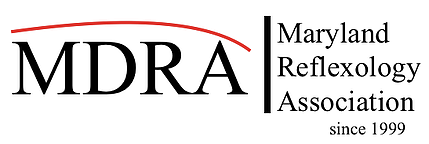 www.marylandreflexology.orgMembership Year: July 1, 2021 - June 30, 2022Name ___________________________________ Email:____________________________________Office Address:_________________________________________County_______________________Home Address:_________________________________________County:______________________Website Address:___________________________________________________________________Office Phone:_______________________________  Home Phone:____________________________Please Note: Complete all information as you would like it to appear on the MDRA website. Please check the following box if you do not wish your name to be added to the MDRS website.No, I do not want to be included on the MDRA websitePlease select the membership that is appropriate to your education levelProfessional Membership  $50 per yearProfessional Membership requires successful completion of training from a school of reflexology and successful passing and maintaining obligations to ARCB.Practitioner Membership  $50 per yearPractitioner Member requires successful completion of 110 hrs of reflexology training from a reflexology school. Advocate / Student  Membership $25 per yearAdvocate/Student Membership is open to any non certified reflexologist, student training in reflexology, clients or other interested persons.School Name:______________________________Teacher Name:__________________________Address:________________________________________________________________________Phone:____________________No. Of Hours Completed:________Date of Completion:__________Are you nationally certified by ARCB? ____ Yes _____ No           Certification # ________________I want to be an MDRA    __volunteer  __membership __newsletter __conference  __delegate __otherI verify that I have met the requirements for the level of membership which I am applying and I have included all required documentation. I understand that if any of the above information is found to be in correct or invalid,  my membership will be denied.Signature:_____________________________________Date:_______________________*** Payment due on or before June 30, 2021***  You may pay via PayPal or check.  Make checks payable to Maryland Reflexology Association, ℅ Caroline Klem, 80 Via Barcaza, Trabuco Canyon, CA 92679.